Deutschlehrertag 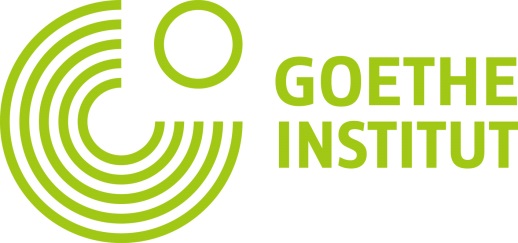 Deutsch gut. Alles gut!Goethe-Institut ToulouseSamedi 10 décembre 2016		9h – 18hBulletin d’inscriptionà retourner avant le 2 décembre à : sprache@toulouse.goethe.orgOUI, je participerai à la Journée pédagogique au Goethe-Institut le 10 décembre !Nom, Prénom :  Adresse: E-mail :  Etablissement / Adresse:  J’enseigne en:PrimaireCollègeLycéeUniversité/École SupérieureDNLAutre :   OUI, je serai présent/e à la soirée d’ouverture le vendredi 9 décembre à 18h30.Questions/remarques : 